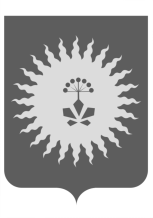 АДМИНИСТРАЦИЯАНУЧИНСКОГО МУНИЦИПАЛЬНОГО РАЙОНАП О С Т А Н О В Л Е  Н И ЕОб утверждении «Порядка предоставления специализированной службе по вопросам похоронного дела компенсации на возмещение затрат по погребению умерших» В соответствии с Федеральным законом от 06.10.2003 № 131-ФЗ "Об общих принципах организации местного самоуправления в Российской Федерации", Федеральным законом от 12.01.1996 № 8-ФЗ "О погребении и похоронном деле", Законом Приморского края РТ 23.12.2005 № 332-КЗ « О погребении и похоронном деле в Приморском крае», Положением «О порядке содержания межпоселенческих мест захоронения и организации ритуальных услуг на территории Анучинского муниципального района», утвержденным решением Думы Анучинского муниципального района от 27.04.2005 № 57, Порядком о деятельности специализированной службы по вопросам похоронного дела на территории Анучинского муниципального района, утвержденного постановлением администрации Анучинского муниципального района от 12.11.2018 № 590, руководствуясь Уставом администрации Анучинского муниципального района,  администрация Анучинского муниципального района ПОСТАНОВЛЯЕТ:       1. Утвердить «Порядок предоставления специализированной службе по вопросам похоронного дела компенсации на возмещение затрат  по погребению умерших»  (прилагается).2. Общему отделу администрации (Бурдейной) разместить постановление на официальном сайте администрации Анучинского муниципального района в информационно-телекоммуникационной сети Интернет.3. Настоящее постановление вступает в силу с момента его официального опубликования и распространяет свое действие на правоотношение возникшее с 01.01.2020 года.4. Контроль за исполнением данного постановления возложить на первого заместителя главы администрации Анучинского муниципального района А.П. Каменева.Глава Анучинского муниципального района                                                       С.А. ПонуровскийУТВЕРЖДЕНПостановлением администрацииАнучинского муниципального районаот «___»________2019 №____ПОРЯДОК«Порядок предоставления специализированной службе по вопросам похоронного дела компенсации на возмещение затрат по погребению умерших» Общие положенияНастоящий Порядок предоставления специализированной службе по вопросам похоронного дела компенсации на возмещение затрат по погребению умерших (далее Порядок)  регламентирует механизм  предоставления специализированной службе по вопросам похоронного дела компенсации на возмещение затрат по погребению умерших (далее Компенсация) из бюджета Анучинского муниципального района. Главным распорядителем бюджетных средств, предусмотренных в местном бюджете на предоставление Компенсации, является администрация Анучинского муниципального района.Полномочия администрации Анучинского муниципального района по вопросам похоронного дела осуществляет отдел жизнеобеспечения администрации Анучинского муниципального района.Получателем Компенсации является специализированная служба по вопросам похоронного дела, которой присвоен статус специализированной службы по вопросам похоронного дела постановлением главы Анучинского муниципального района.1.5 Специализированные службы по вопросам похоронного дела обязаны оказать полный комплекс услуг по погребению на безвозмездной основе в соответствии с гарантированным перечнем услуг по погребению:1) оформление документов, необходимых для погребения;2) предоставление и доставка гроба и других предметов, необходимых для погребения;3) перевозка тела (останков) умершего на кладбище (в крематорий);4) погребение (кремация с последующей выдачей урны с прахом).1.6 Гарантированный перечень услуг по погребению, предельная их стоимость определена постановлением администрации Анучинского муниципального района от 29.01.2018 № 44-па "О стоимости услуг, предоставляемых согласно гарантированному перечню услуг по погребению».1.7  Компенсация возмещается специализированной службе по вопросам похоронного дела за счет средств бюджета Анучинского муниципального района на захоронение безродных, невостребованных и неопознанных умерших.2. Условия и порядок предоставления компенсации2.1 Компенсация возмещается ежемесячно специализированной службе по вопросам похоронного дела на основании договора на возмещение затрат по погребению умерших заключенного между администрацией Анучинского муниципального района и специализированной службой по вопросам похоронного дела, справки о смерти, акта выполненных работ. 2.2 Компенсация производится в десятидневный срок со дня обращения специализированной службы по вопросам похоронного дела и если обращение за возмещением услуг по погребению последовало не позднее шести месяцев со дня погребения.         2.3 Основания для отказа:- непредставление получателем компенсации акта выполненных работ, предусмотренного пунктом 2.1 настоящего Порядка;- недостоверность представленной получателем компенсации информации.При отсутствии оснований для отказа в предоставлении компенсации, указанных в пункте 2.3 настоящего Порядка, перечисление компенсации осуществляется не позднее десяти дней после принятия решения по результатам рассмотрения представленных документов, подтверждающих возникновение  денежных обязательств (фактически произведенных затрат) специализированной службы по вопросам похоронного дела. Перечисление компенсации осуществляется на расчетный счет специализированной службы по вопросам похоронного дела, указанный в договоре на возмещение затрат по погребению умерших.Компенсация предоставляется на условиях безвозмездности и безвозвратности в безналичной форме путем перечисления денежных средств. Компенсация носит целевой и адресный характер. Компенсация предоставляется в пределах средств, предусмотренных в бюджете Анучинского муниципального района на соответствующий финансовый год и плановый период.   Специализированная служба по вопросам похоронного дела несет ответственность за достоверность информации в предоставляемых документах, подтверждающих понесенные им расходы.3. Требования об осуществлении контроля3.1 Компенсация подлежит возврату  в бюджет Анучинского муниципального района в случае нарушения специализированной службой по вопросам похоронного дела условий, установленных при ее предоставлении, выявленного по фактам проверок, проведенных отделом жизнеобеспечения администрации Анучинского муниципального района и (или) отделом внутреннего муниципального  финансового контроля  администрации Анучинского муниципального района по итогам исполнения отчетного финансового года. 3.2 При выявлении обстоятельств, указанных в пункте 3.1 настоящего Порядка, отдел жизнеобеспечения администрации Анучинского муниципального района и (или) отдел внутреннего муниципального  финансового контроля  администрации Анучинского муниципального района составляет акт о нарушении условий предоставления Компенсации и (или) нецелевого использования Компенсации (далее - акт).3.3 В течение 5 рабочих дней с момента составления акта отделом жизнеобеспечения администрации Анучинского муниципального района и (или) отдел внутреннего муниципального  финансового контроля  администрации Анучинского муниципального района направляется специализированной службе по вопросам похоронного дела письменное уведомление о ее возврате  в бюджет Анучинского муниципального района с указанием оснований возврата, суммы, сроков и кода бюджетной  классификации Российской Федерации, по которому должен быть осуществлен возврат суммы Компенсации.3.4 В случае если специализированная служба по вопросам похоронного дела не обеспечит возврат суммы Компенсации в бюджет Анучинского муниципального района в размере и сроки, указанные в письменном уведомлении, взыскание суммы Компенсации осуществляется в судебном порядке.4. Ответственность за результативностьиспользования КомпенсацииОтветственность за результативность использования субсидии несет первый заместитель главы администрации Анучинского муниципального района.26.09.2019с. Анучино№534